  Реализация проекта «Волшебные пальчики» 2-3 лет в апреле 2024 года.Мелкая моторика рук – это разнообразные движения пальчиками и ладонями. Поэтому на этом мероприятии дети с большим интересом тренировали свои пальчики, руки. Очень увлекательно ребята играли с прищепками. Эмоциональную разрядку дети получили с появлением Белочки. Дети в игровой форме раскладывали мячики по цвету; складывали из пуговиц или бусинок различные узоры для гостьи. Ребята учили Белочку застёгивать и расстёгивать пуговицы, зашнуровывать или расшнуровывать шнурки. На занятиях использовались игры и игровые приёмы, которые создали непринуждённую творческую атмосферу, которая способствует развитию воображения. 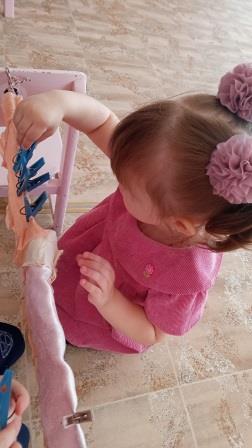 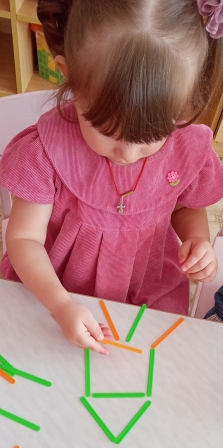 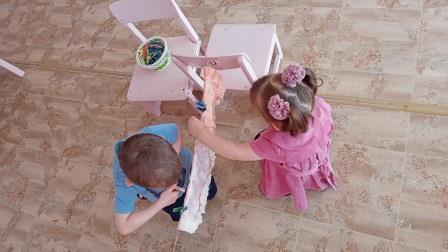 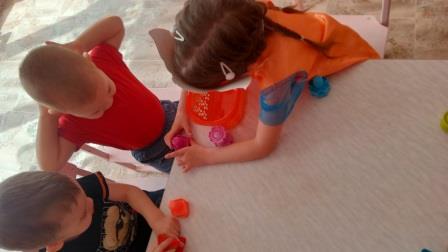 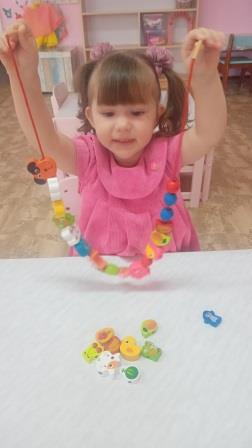 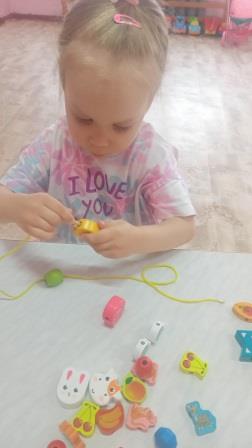 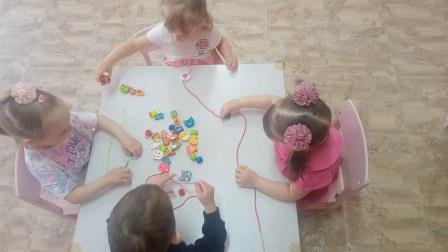 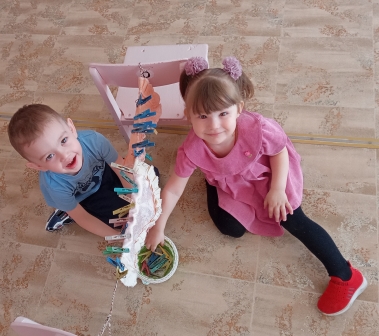 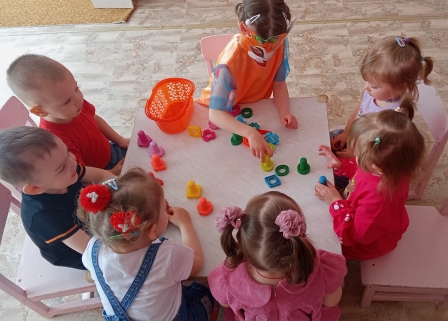 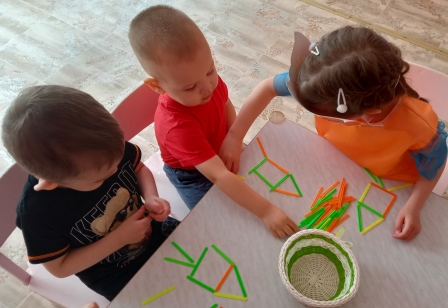 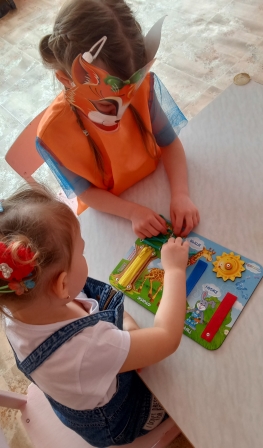 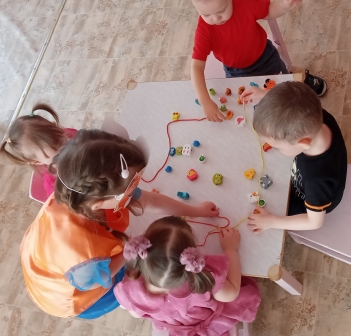 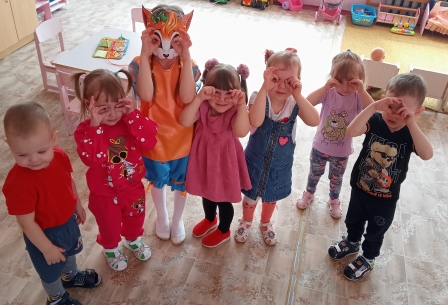 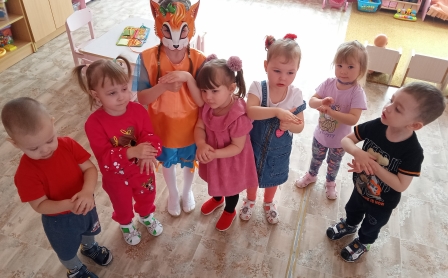 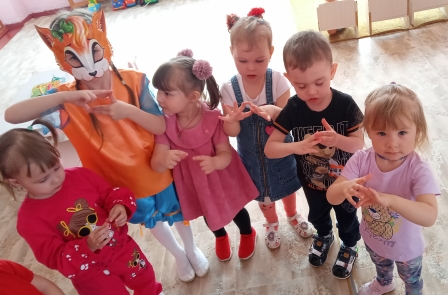 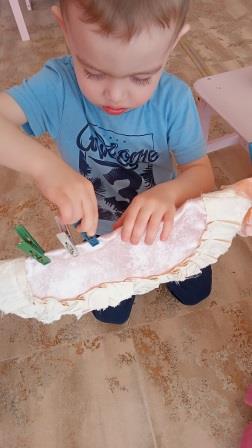 